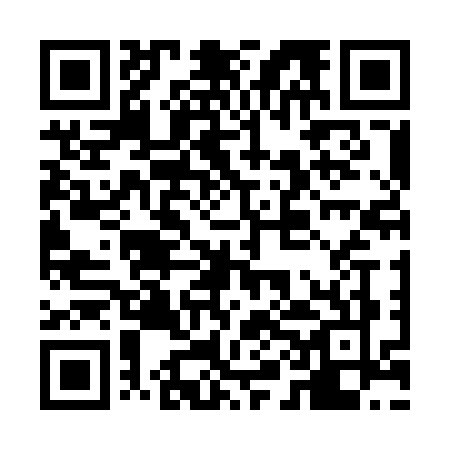 Prayer times for Rio Cuarto, ArgentinaWed 1 May 2024 - Fri 31 May 2024High Latitude Method: NonePrayer Calculation Method: Muslim World LeagueAsar Calculation Method: ShafiPrayer times provided by https://www.salahtimes.comDateDayFajrSunriseDhuhrAsrMaghribIsha1Wed6:277:511:144:156:377:562Thu6:287:521:144:146:367:553Fri6:287:531:144:136:357:554Sat6:297:531:144:136:347:545Sun6:307:541:144:126:337:536Mon6:307:551:144:116:327:527Tue6:317:561:144:116:327:528Wed6:327:561:144:106:317:519Thu6:327:571:144:096:307:5010Fri6:337:581:144:096:297:5011Sat6:337:591:144:086:287:4912Sun6:347:591:144:076:287:4813Mon6:348:001:144:076:277:4814Tue6:358:011:144:066:267:4715Wed6:368:011:144:066:267:4716Thu6:368:021:144:056:257:4617Fri6:378:031:144:056:247:4618Sat6:378:041:144:046:247:4519Sun6:388:041:144:046:237:4520Mon6:388:051:144:036:237:4421Tue6:398:061:144:036:227:4422Wed6:408:061:144:026:227:4323Thu6:408:071:144:026:217:4324Fri6:418:081:144:026:217:4325Sat6:418:081:144:016:207:4226Sun6:428:091:144:016:207:4227Mon6:428:091:154:016:207:4228Tue6:438:101:154:006:197:4229Wed6:438:111:154:006:197:4130Thu6:448:111:154:006:197:4131Fri6:448:121:154:006:187:41